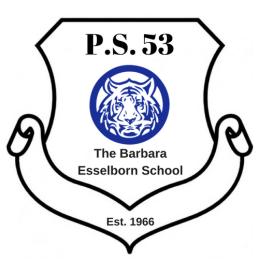 P.S. 53 -The Barbara Esselborn School________________________________________________330 Durant Avenue Staten Island, New York 10308 - (718) 987-8020 / Fax (718) 9873675Beth Albano, Principal  Dean Razzore, Assistant Principal   Kim Bilotti, Assistant PrincipalNovember 13 , 2017Dear Parent(s):The New York City Department of Education Chancellor’s Regulations state the following regarding outdoor recess and playtime:  Cold Weather AdvisoryChildren benefit from vigorous exercise and should be given the opportunity to play outside whenever possible. Unless it is snowing, there is ice on the playground, or the wind chill factor creates an effective temperature below zero degrees Fahrenheit (-18 degrees Celsius), temperature alone should not be a barrier to outdoor play. Although these guidelines come from The New York City Department of Education, we will use our judgment in cold weather.  Please be sure that your child is properly dressed with coats, hats and gloves since we do plan to be outdoors at lunchtime.  Sincerely,Beth AlbanoPrincipal